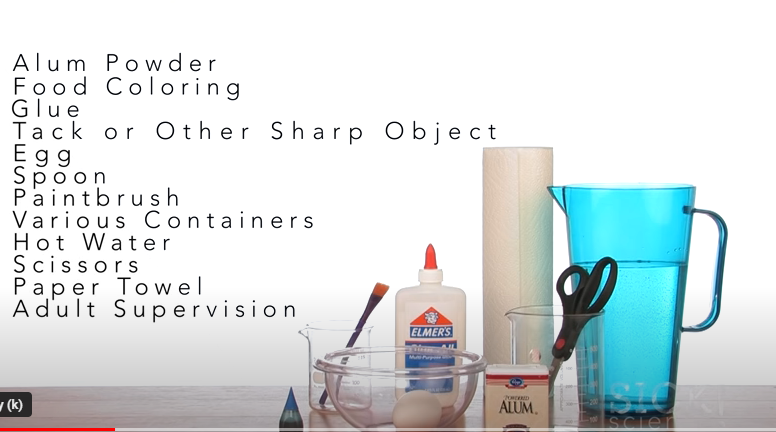 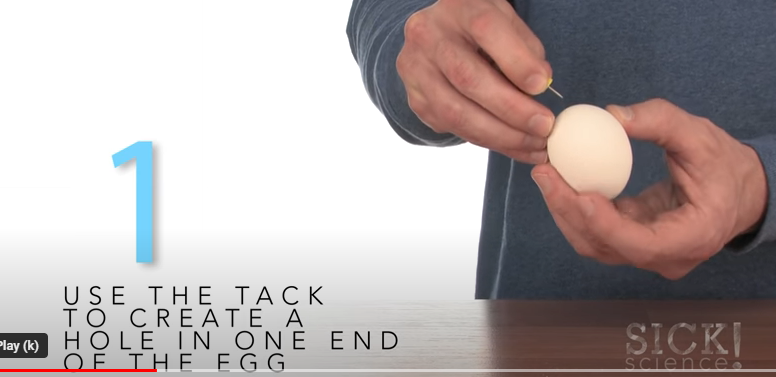 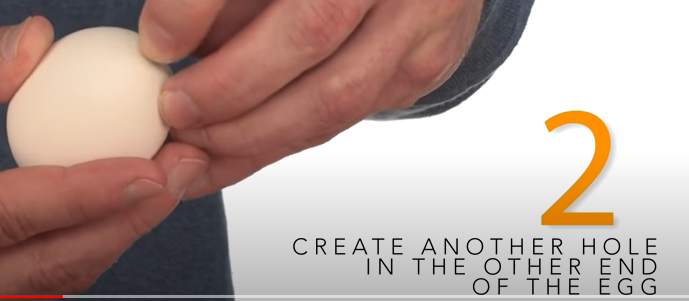 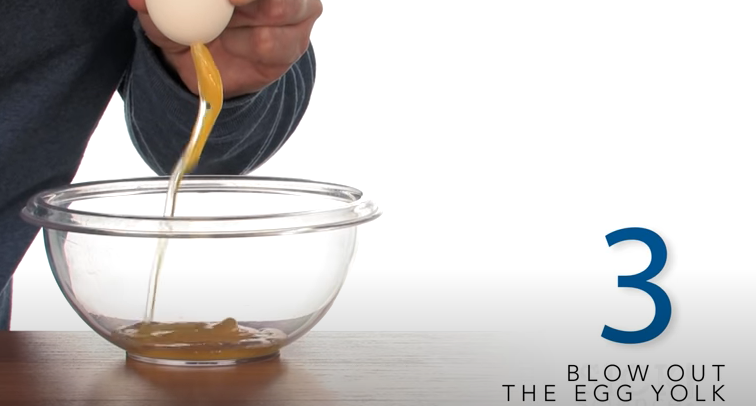 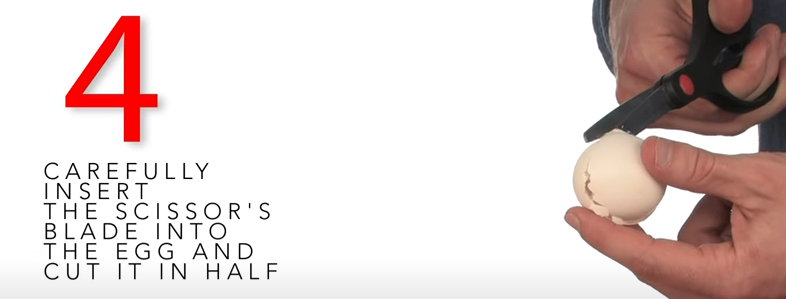 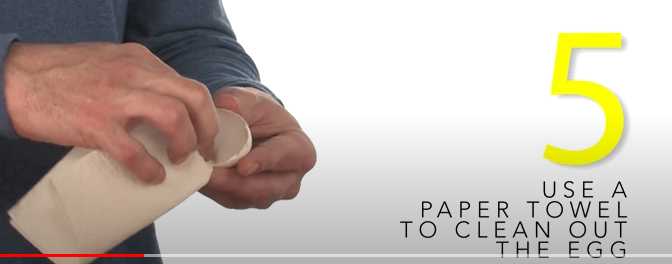 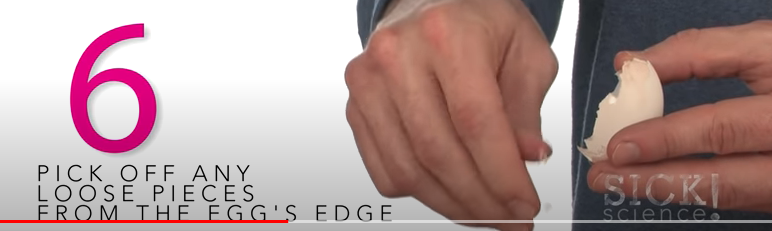 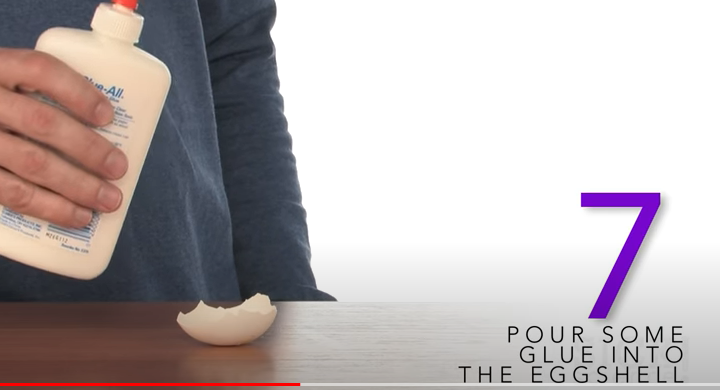 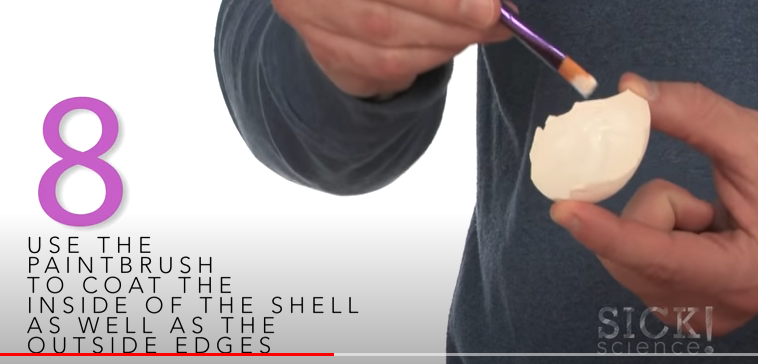 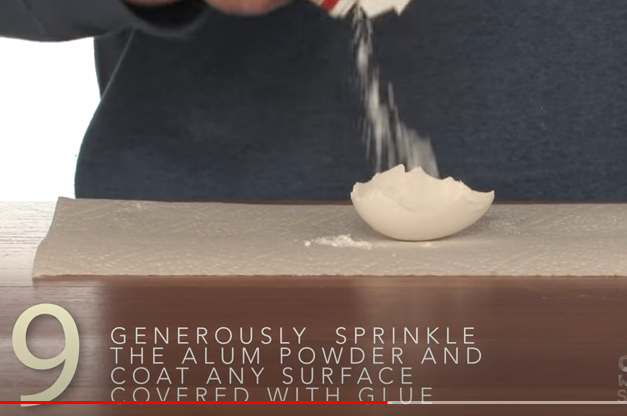 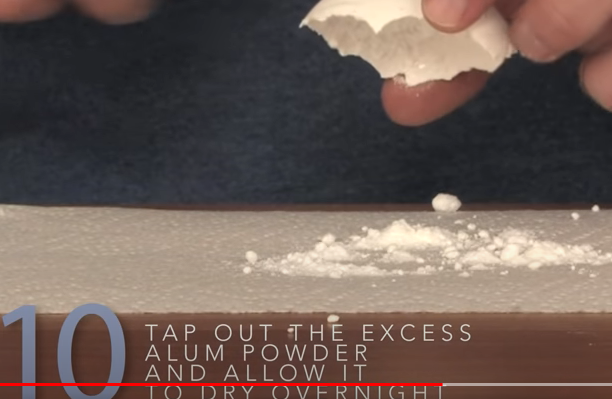 The Next Day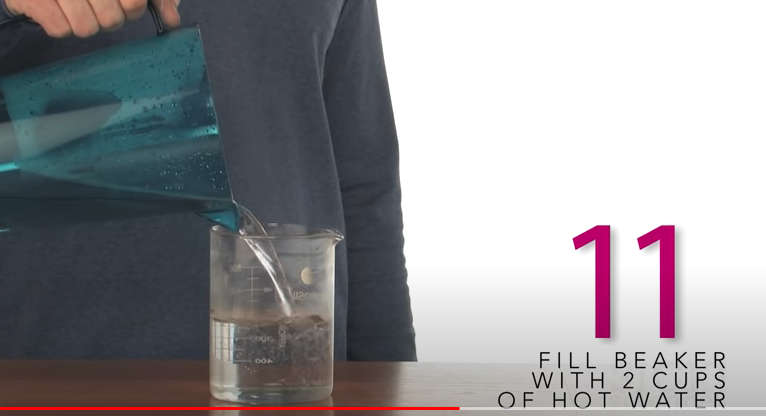 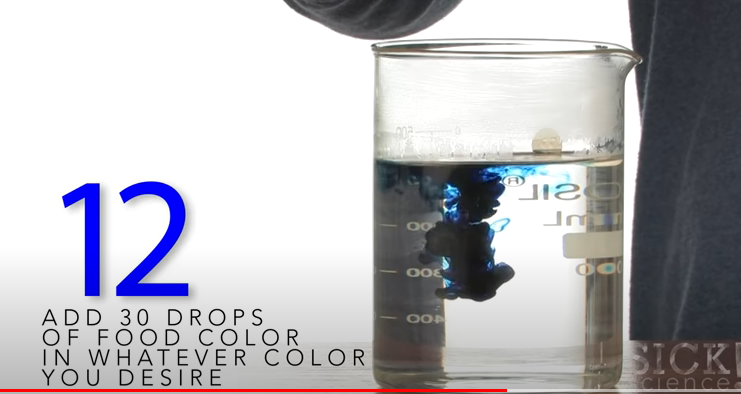 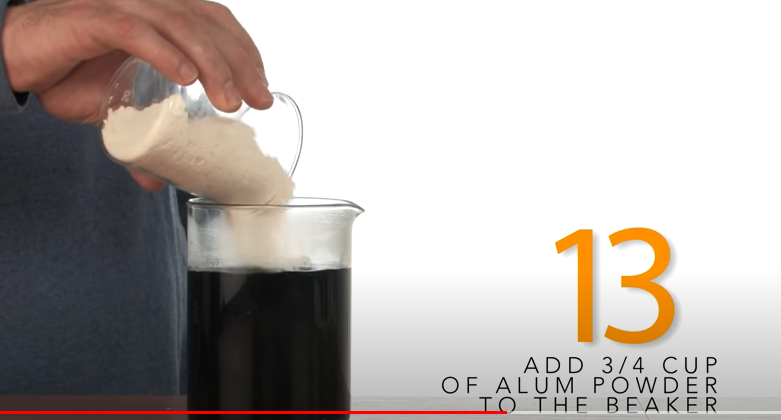 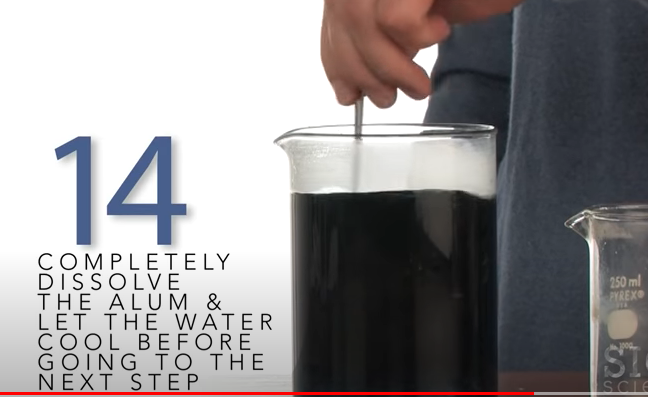 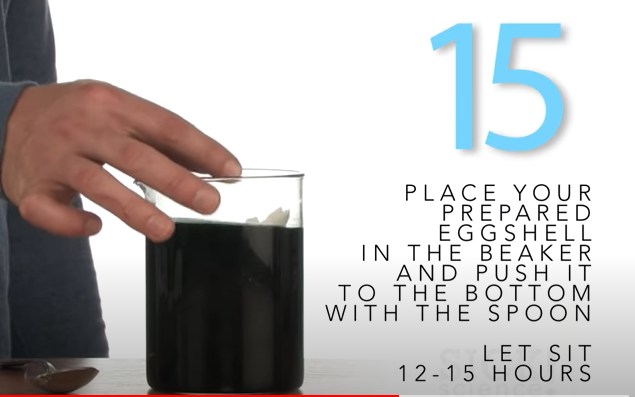 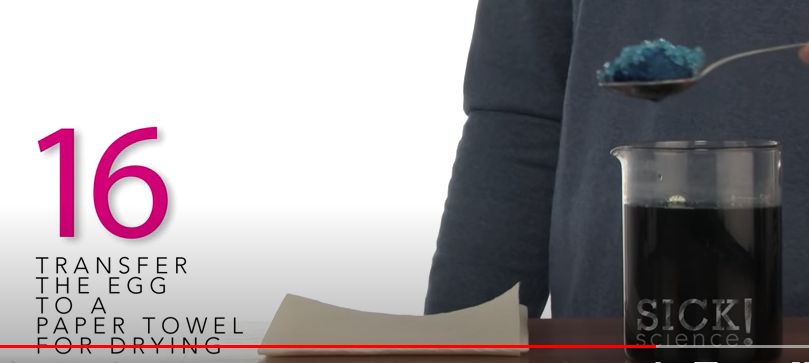 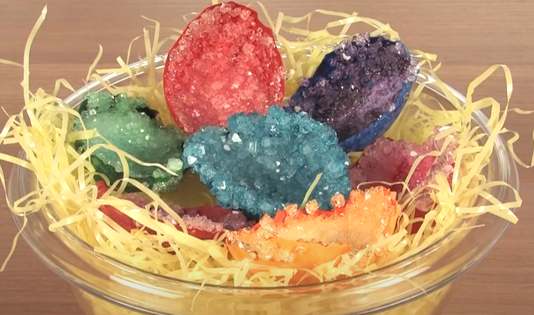 